             Пенсионный фонд Российской Федерации 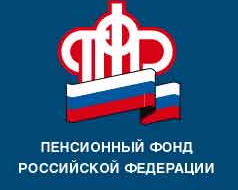                                  информирует                         О повышении фиксированной выплаты к страховой пенсии  на иждивенцевПенсионеры, воспитывающие несовершеннолетних детей или детей – студентов, которые обучаются в учебных заведениях по очной форме обучения, имеют право на получение повышенного размера фиксированной выплаты к страховой пенсии. Повышенный размер фиксированной выплаты устанавливается до достижения детьми совершеннолетия (18 лет). Если ребенок  учится  в учебном заведении на очном отделении – то на период учебы, но не дольше чем до достижения                  им 23-летнего возраста. Иждивение детей до 18 лет не требует подтверждения. Для повышения пенсии учитывается не более трех нетрудоспособных членов семьи, при этом за одного и того же ребенка пенсия может быть повышена обоим родителям. Общеустановленный  размер  фиксированной выплаты с 01.01.2018                      составляет  4982 рубля 90 копеек. Гражданам, имеющим иждивенцев, к страховой пенсии по старости или к страховой пенсии по инвалидности устанавливается повышение в сумме 1/3                   от установленного размера фиксированной выплаты: на 1 иждивенца –  1660,96 руб.; на 2 иждивенцев – 3321,92 руб.; на 3 иждивенцев – 4982,88 руб.  Для установления повышенной фиксированной выплаты  к пенсии  следует обратиться в территориальное управление ПФР (лично, через МФЦ, с помощью электронных сервисов на сайте ПФР) с заявлением, свидетельством о рождении детей,  документами, подтверждающими факт иждивения и очного обучения детей. При отчислении студента, представлении академического отпуска по призыву в армию, или переводе на другую форму обучения выплата повышенного размера фиксированной выплаты к пенсии  прекращается. При изменении статуса обучающегося (например, перевод на заочное обучение) пенсионер обязан своевременно известить об этом  территориальный орган ПФР. В случае несвоевременного представления сведений, излишне выплаченные суммы подлежат возмещению пенсионером Пенсионному фонду Российской Федерации.                                                                                                                  ГУ-УПФР в г. Вышнем Волочке                                                                           и  Вышневолоцком  районе                                                                         Тверской области (межрайонное)  